一个女病人感觉到血液流进了她的喉咙，她应该怎么做？مريضة وتشعر بنزول دم في حلقها فماذا تصنع ؟[باللغة الصينية ]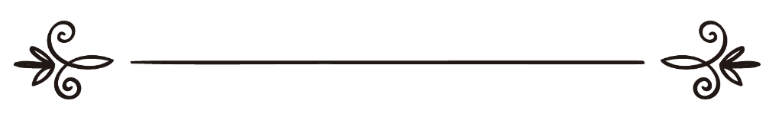 来源：伊斯兰问答网站مصدر : موقع الإسلام سؤال وجواب编审: 伊斯兰之家中文小组مراجعة: فريق اللغة الصينية بموقع دار الإسلام一个女病人感觉到血液流进了她的喉咙，她应该怎么做？问：一个女人患了“血细胞破损”的疾病，在她封斋的时候感到喉咙里有血腥味，她反映这种现象不是经常性的，而是在大多数日子里都这样；当她还补斋戒的时候也发生类似的现象。那么，她应该怎样封斋呢？喉咙里的血腥味或者血液不由自主地流进喉咙会坏斋吗？答：一切赞颂，全归真主。达到可以不封斋的程度的病人应该知道：如果他封斋很困难而继续封斋是憎恶的行为 ；如果封斋会损害他的健康，则他继续封斋是被禁止的行为；真主已经允许他可以不封斋，所以不必给自己带来困难，勉强而为，不能对自己造成伤害。吞咽血液是坏斋的事项之一，但是血液不由自主地流进喉咙 ，则没有任何妨碍，也不会坏斋；如果故意吞咽血液，则其斋戒已经变成无效的了。伊本•古达麦（愿主怜悯之）说：“如果他的口腔流血而把血液吞咽了下去，则其斋戒已经无效，哪怕血液的数量很少也罢；因为口腔是属于表面的教法律例，从根本上来说，凡是从口腔进入的东西都是坏斋的事项，但是唾液不在其中，因为它难以防范，除此之外的东西都要按照根本来论；如果把口腔里的东西吐出来了，他的口腔仍然是被污染的，或者口腔因为外面的东西而成为被污染的，把唾液吞咽下去了：如果同时吞咽了一点点污秽物，则其斋戒已经无效了；如果没有同时吞咽污秽物，则其斋戒仍然正确有效。”《穆额尼》 ( 3 / 36 ) .学术研究和教法律例常务委员会的学者们说：“如果牙龈发炎出脓，或者因为刷牙而出血，不能把血吞咽下去，必须要吐出来；如果不由自主地进入了喉咙，则没有任何妨碍；呕吐的教法律例也一模一样，如果不由自主地返回到胃里，则其斋戒是正确有效的。”《学术研究和教法律例常务委员会法特瓦》(10 / 254 ) .有人向谢赫穆罕默德•萨利赫•欧赛麦尼（愿主怜悯之）询问：在拔牙的时候流血会坏斋吗？谢赫穆罕默德•萨利赫•欧赛麦尼（愿主怜悯之）回答：“ 在拔牙的时候流血不会影响斋戒，也不会妨碍斋戒，但是斋戒的人必须要小心谨慎，不能把流出的血吞咽下去，因为不寻常的、突然流出的血液，如果被吞咽下去，就会坏斋，这与唾液不一样，吞咽唾液是不会坏斋的。封斋的人在拔牙的时候，必须要谨慎小心，不能让流出的血液进入胃里，因为它会坏斋；但是如果血液不由自主地渗入胃里，则对于斋戒没有伤害，因为这不是他故意的行为。”《谢赫伊本•欧赛麦尼法特瓦》( 19 / 213号问题  ) .谢赫穆罕默德•萨利赫•欧赛麦尼（愿主怜悯之）还说：“如果一个人鼻子流血，一部分血液流进了胃里，一部分血液流了出来，他的斋戒仍然有效，因为流进胃里的血液是不由自主的流进去的，而流出来血液本来就没有任何妨碍。”《谢赫伊本•欧赛麦尼法特瓦》( 19 / 328号问题  ) .总而言之，她如果封斋有困难，则停止封斋是可嘉的行为；如果她因为封斋受到伤害，则必须要停止斋戒；在停止斋戒的情况下，如果她有能力还补斋戒，则必须要还补所缺的斋戒；如果没有能力还补斋戒，则她必须要交纳罚赎，就是每天给一个贫民施舍一顿饭 。我们祈求真主——全世界的养育之主——为她记录忍耐的报酬，使她早日痊愈，恢复健康！真主至知！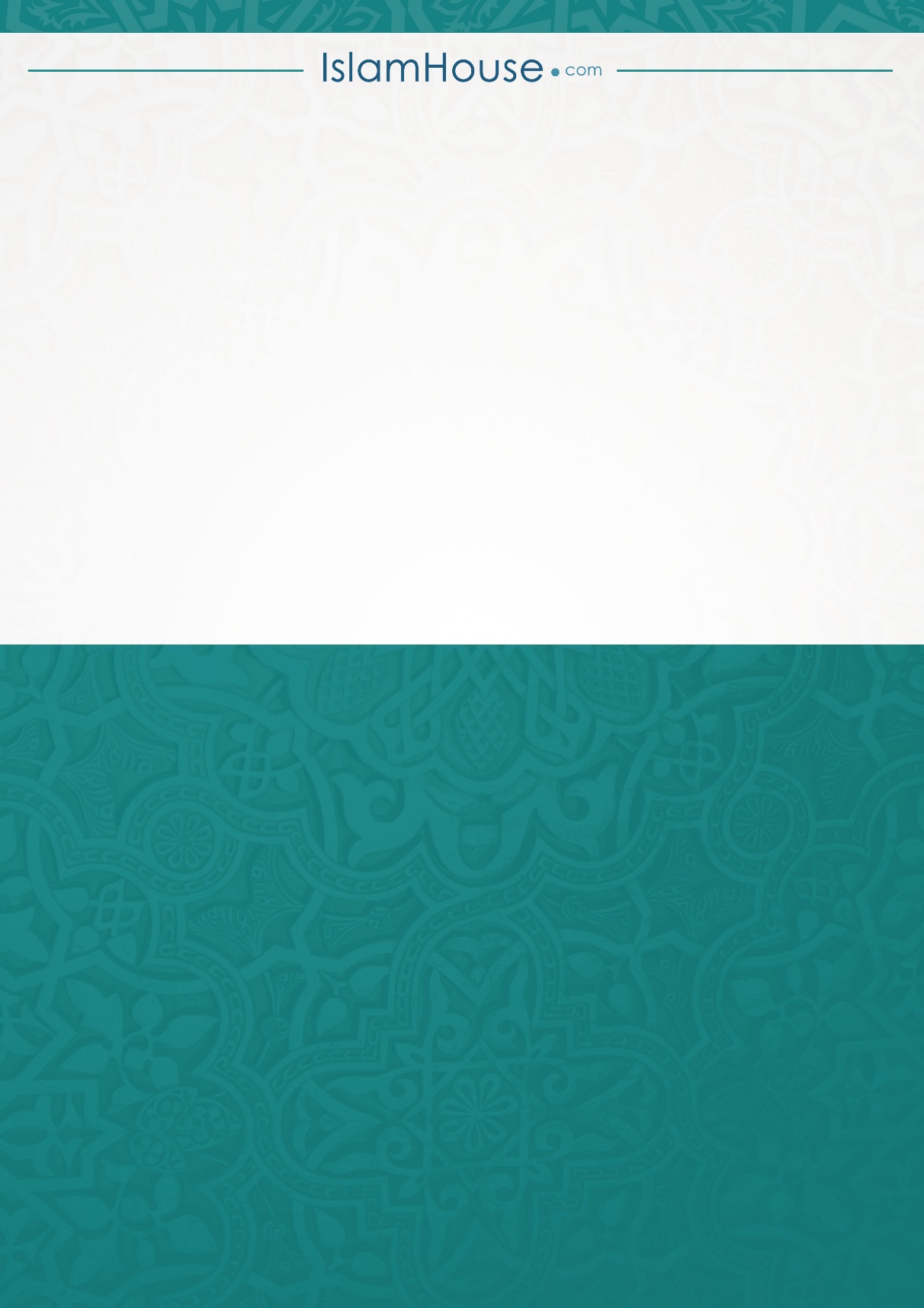 